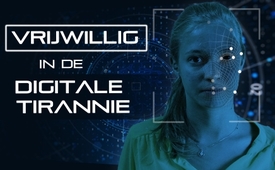 Vrijwillig in de digitale tirannie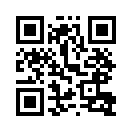 Vandaag de dag kunt u bij veel kassa's bij de betaling zogenaamde klantenkaart-punten krijgen. Vroeger werden dit kortingszegels genoemd. Ze konden in een boekje worden geplakt. En als dit vol was en je het aan de kassa presenteerde, kreeg je er contant geld voor. Op het eerste gezicht lijken klantenkaart-punten op een vergelijkbare manier te werken.INTRO: Vandaag de dag kunt u bij veel kassa's bij de betaling zogenaamde klantenkaart-punten krijgen. Vroeger werden dit kortingszegels genoemd. Ze konden in een boekje worden geplakt. En als dit vol was en je het aan de kassa presenteerde, kreeg je er contant geld voor. Op het eerste gezicht lijken klantenkaart-punten op een vergelijkbare manier te werken. Hier worden echter wel gegevens verzameld en doorverkocht. En die worden via datahandelaren zoals Acxiom, Epsilon, Experian of Datalogix, jaarlijks voor enkele miljarden dollars internationaal verhandeld. De firma Acxiom alleen al verzamelt en analyseert meer dan 50 biljoen datatransacties per jaar. Deze documentaire gaat op ontdekkingsreis om te ontdekken waar deze enorme hoeveelheid data vandaan komt en welke doelstellingen daarmee moeten worden bereikt. [1]

Vrijwillige alles omvattende spionage v
Via de licentieovereenkomst van een smart-tv wijst op het volgende: “Samsung kan spraakopdrachten verzamelen [....] Houd er a.u.b. rekening mee dat uw gesproken woorden die persoonlijke of andere gevoelige informatie bevatten, deel uitmaken van de gegevens die worden opgenomen en verzonden naar een derde partij ....”. Deze aanwijzing doet denken aan Orwell's boek “1984”. Daar, in de woningen, zijn er zogenaamde televisietoestellen die elk geluid kunnen opnemen. In het boek is het dan de “gedachtepolitie” die deze controle evalueert en maatregelen onderneemt. En vandaag? In ieder geval worden alle taalkundige commando's naar technische apparaten opgenomen en doorgestuurd naar verschillende servers. Dit geldt voor spelconsoles, smartphones, intelligente luidsprekers, smart TV's en alle andere spraakgestuurde systemen in huishoudapparaten, auto's of amusementelektronica. Schrijnend daarbij is volgens ExpressZeitung: het allesomvattend bespioneren van de wereldbevolking door mobiele afluisterapparaten van het type Iphone, Samsung Galaxy of Amazon Echo zou geen enkele staat of internationale organisatie logistiek en financieel voor elkaar krijgen als de consumenten niet bereid zouden zijn om het zelf te accepteren.[2] 

“We zijn allemaal permanent zichtbaar, dat wil zeggen, controleerbaar, maar we zien degenen die ons zien niet.” Sociaal wetenschapper Harald Welzer in: “De slimme dictatuur. De aanval op onze vrijheid.” 

Nadelen voor automobilisten door verborgen gegevensverzameling.  
Verschillende autoverzekeraars testen de invoering van zogenaamde telematicatarieven. Hierbij communiceert de auto met de verzekeringsmaatschappij, zonder de controle van de bestuurder, en slaat onder andere het rijgedrag op. De rijstijl, zoals het versnellings- en remgedrag van een verzekerde, wordt geregistreerd. De gegevens kunnen worden gebruikt om exacte gedrags- en bewegingsprofielen van de bestuurder te maken. Het idee erachter: Als je een ongepaste rijstijl hebt, moet je meer betalen. Het zijn niet alleen autoverzekeraars die heel geïnteresseerd zijn. Zelfs de eigen werkgever, de belastingdienst, zorgverleners en misschien zelfs de geheime diensten kunnen van dergelijke gegevens profiteren.[3]
Kunstmatige intelligentie vereist grote hoeveelheden gegevens, maar waarvoor? 
Volgens de journalist Jay Tuck heb je grote hoeveelheden gegevens nodig als je kunstmatige intelligentie wilt bevorderen, want de programma's waarop de kunstmatige intelligentie zijn gebaseerd analyseren en beslissen alleen effectief door middel van een grote hoeveelheid gegevens. Een voorbeeld uit de ADAC laat zien hoe omvangrijk de bergen aan gegevens nu kunnen zijn: Volgens hun onderzoeksrapport is de hoeveelheid gegevens die nu in een moderne auto wordt verzameld zo groot dat het veel verder gaat dan het oorspronkelijk geschatte onderzoek. Niet alleen de motorelektronica wordt onderzocht, maar ook de tamelijk onbeduidende componenten, zoals de raambediening. Bovendien worden, wanneer het voertuig wordt afgesloten, de locatie en de bestemmingen die in het navigatieapparaat zijn ingevoerd, aan de fabrikant doorgegeven. Als de mobiele telefoon met de auto is verbonden, kunnen namen, adressen, telefoonnummers en e-mailadressen automatisch worden verzonden en gelezen. Waar en door wie deze gegevens worden opgeslagen en geëvalueerd, is tot nu toe door geen één autofabrikant bekendgemaakt. [4] 

“De macht van de digitale revolutie ligt in het feit dat niemand wordt gedwongen om deel te nemen. Iedereen wil erbij zijn en doet het vrijwillig.” Sigmar Gabriel, voormalig Duits minister onderwijs: 

KI beïnvloedt de leerlingen. Ondertussen is het onderwijsbeleid - niet alleen in Duitsland - ook erg gevormd door het lobbywerk van enkele grote bedrijven. Ze willen op toekomstige scholen geen leraren meer in dienst nemen. In plaats daarvan reageren de leerlingen op de instructies van een kunstmatige intelligentie. Volgens Prof. Dirk Ifenthaler van de Universiteit van Mannheim worden veel gegevens in real time verzameld en geëvalueerd, waaronder interesse, voorkennis, persoonlijk netwerk, mediagebruik, actuele gebeurtenissen, plaatsvermeldingen, emoties en motivatie. Hierdoor ontstaat “een permanent transparente leerling” die geen privacy meer heeft. Dit zou leiden tot volledig afhankelijke leerlingen die “naar een computerstem luisteren en doen wat de machine zegt”. De pedagoog Dr. Matthias Burchardt van de universiteit van Keulen eist daarom van de ouders dat zij eindelijk hun zorgplicht vervullen en deze technologie stoppen. [5] 

Gedigitaliseerd contant geld als machtsmiddel. Sinds enkele jaren ervaren we hoe het omgaan met contant geld moeilijker wordt gemaakt. Zo zijn bijvoorbeeld de kassa's in de bankkantoren ontmanteld, is het moeilijker geworden om munten aan te nemen en uit te geven of zijn de 500 eurobiljetten weggevallen. Ook zijn er steeds meer winkels, zoals fastfoodrestaurants aan de snelweg, die alleen nog kaartbetalingen toestaan. Daarachter schuilt het wereldwijde plan van de verantwoordelijken om het contante geld tegen 2030 af te schaffen. De grote bankiers omschrijven contant geld openlijk als “een belangrijke hinderpaal voor de goede werking van het globale financiële stelsel”. Hun gepropageerde uitweg is digitale online- en kaartbetalingen. Deze leiden echter tot de controle van alle geldtransacties en zorgen zo voor volledige transparantie en controle op ons gedrag. Zo kan zelfs de laatste rest van de wereldbevolking volledig afhankelijk worden gemaakt van de financiële machthebbers, of zoals Erich Hambach het op de 16e AZK uitdrukte: “Op deze manier kunnen mensen als digitale bankrekeningslaven worden beheerst. Volledig onteigend en rechteloos, omdat niemand meer kan kopen of verkopen als de wereldheersers dit niet toestaan. [6]

Online gegevens die misbruikt worden als wapen. De wetenschapper Michal Kosinski onderzoekt methodes om de persoonlijkheid van een persoon te meten. Hij ontwikkelde een methode waarmee hij de gevraagde waarden van testpersonen vergelijkt met alle online beschikbare gegevens over hen. Hij bewees dat 150 Facebook likes meer verraden dan de eigen familie weet. Het is dan ook geen wonder dat Tim Cook, de chef van het wereldconcern Apple er in oktober 2018 op wees dat steeds meer bedrijven enorme hoeveelheden gegevens verzamelen. De schijnbaar onschuldige individuele informatie wordt zorgvuldig samengevat, verhandeld en verkocht. Miljarden dollars wisselen zo elke dag van eigenaar. Met het oog op dit onderwerp waarschuwt hij voor een groeiend “door data gedreven industrieel complex” en legt hij uit: “Onze eigen informatie, van alledaagse tot zeer private zaken, wordt met militaire efficiëntie gebruikt als wapen tegen onszelf.” [7] 

China “dresseert” zijn volk door middel van gegevens. In 2018 werd in China een sociaal kredietsysteem ingevoerd. In dit systeem wordt elke Chinese burger geëvalueerd en behandeld volgens zijn online, sociaal, financieel en juridisch gedrag. Eind april 2018 waren bijvoorbeeld ongeveer 10 miljoen Chinezen met een betalingsachterstand uitgesloten van vliegen en kregen meer dan 4 miljoen mensen geen toegang tot hogesnelheidstreinen. Mensen die niet deelnemen aan dit systeem zijn ook onderworpen aan reisverboden. Conclusie: Burgers moeten worden opgeleid in sociaal en politiek “correct” gedrag. En hoe is het in Europa? Bedrijven zoals Schober beschikken nu over bijna alle privé-adressen in Duitsland en hebben meer dan 2,2 miljard extra informatiegegevens opgeslagen over de meeste adressen, zoals financiën, aankoopgedrag of interesses. Een studie uit Oostenrijk komt tot de conclusie: “De beschreven ontwikkelingen en praktijken maken duidelijk dat er een soort controlemaatschappij is ontstaan waarin de bevolking voortdurend wordt geclassificeerd en gesorteerd op basis van persoonlijke gegevens”. [8] 

“Als u niet wilt dat bepaalde handelingen negatief aan het publiek worden gepresenteerd, moet u overwegen om deze handelingen niet te doen”. Eric Schmidt, voormalig Google-manager.

5G - de wereldwijde gevangenis. De mobiele telefoontechnologie 5G moet de consument meer dataprestaties bieden, 100 keer sneller surfen dan vandaag en het wereldwijd mogelijk maken om alles bijna in real time te verbinden. Wij geven onze gegevens dan echter vrijwillig en in real time prijs. Daartoe moet de gegevensbescherming worden ondermijnd. Zo luidt de formulering van het nieuwe regeerakkoord van de Duitse regering: “We streven ernaar om het vrije verkeer van gegevens te verankeren als de vijfde dimensie van het vrije verkeer. Dit betekent: iedereen kan vrij beschikken over de persoonsgegevens van anderen -  zonder hun toestemming. De infrastructuur voor de naadloze sturing en controle van burgers wordt momenteel opgezet met behulp van onder andere 5G mobiele communicatietechnologie. Een high-tech gevangenis waaruit ontsnappen niet mogelijk is. [9]

Autonome wapens doden feilloos. Autonome wapens zijn zo ontworpen dat ze hun doelen kunnen identificeren en aanvallen met behulp van kunstmatige intelligentie en zonder menselijke controle. Tot deze wapens behoren onbemande drones, schepen, tanks, raketwerpers of robots. De kortfilm “Slaughterbots”, in het Nederlands strijdrobots laat zien hoe effectief deze technologie werkt. In tegenstelling tot atoombommen, die alles om zich heen vernietigen, kunnen microdrones gebouwen of auto's binnendringen, menselijke aanvallen ontwijken en bijna elke tegenmaatregel verhinderen. Tot slot benadrukt de video: Terwijl conventionele wapens een plaats vernietigen, vinden autonome wapens elke vijand met behulp van zijn eigen gegevens. Hij kan worden geïdentificeerd en gedood in de mensenmenigte. [10] 

Conclusie: Bij nadere beschouwing ontpoppen digitalisering en 5G-technologie zich voor het merendeel van de mensheid als MEGA valstrikken. Ze moeten duidelijk een zeer kleine egocentrische kliek aan de macht en welvaart helpen. Maar deze achterbaks opgezette agenda is geenszins onstuitbaar en dus geen reden om op te geven! Want door grondig en allesomvattend voorlichtingswerk kunnen de volkeren niet alleen aan de valkuil ontsnappen, maar vervult volgende wijsheid bovendien zichzelf: wie een kuil graaft voor een ander, valt er zelf in.door mv./pi./rw./wh./jkr./pkr./pk.Bronnen:[1] https://www.kla.tv/10575(D)
[2] ExpressZeitung 15/2018 S. 1 + 63 https://www.zeit.de/digital/datenschutz/2015-02/samsung-smart-tv-private-gespraeche
https://www.stern.de/digital/homeentertainment/smart-tv--samsung-hoert-im-wohnzimmer-mit-3967442.html
[3] ExpressZeitung 15/2018 S. 36 [4] https://www.youtube.com/watch?v=ihljRLxg6dE
https://www.adac.de/_mmm/pdf/1605_Fahrzeugdaten_263330.pdf
[5] https://www.gew-bw.de/fileadmin/media/sonstige_downloads/bw/Kreise/Boeblingen/Info/GEW_BB_Digit_Bildung_170621.pdf
[6] https://www.kla.tv/13480(D)
https://www.kla.tv/11631(D)
[7] https://www.heise.de/mac-and-i/meldung/Apple-Chef-Tim-Cook-Datensammlung-fuehrt-zu-Ueberwachung-und-Extremisierung-4202018.html
ExpressZeitung 15/2018 S. 15 [8] https://www.epochtimes.de/china/fehlende-parteitreue-sozialkreditsystem-verbietet-10-millionen-chinesen-das-reisen-a2446648.html
https://www.epochtimes.de/china/chinapolitik/chinas-social-credit-system-beginnt-buerger-von-fluegen-und-bahnfahrten-auszuschliessen-a2379478.html
https://www.focus.de/auto/neuheiten/datenhandel-profit-mit-profilen_aid_207163.html
[9] https://www.youtube.com/watch?v=jE4uaGdwnAs
https://www.diagnose-funk.org/publikationen/artikel/detail&amp;amp;newsid=1280
https://www.kla.tv/12947(D)
[10] https://www.kla.tv/13354(D)Dit zou u ook kunnen interesseren:#5G-Mobiele-Communicatie - Mobiele Communicatie - www.kla.tv/5G-nl

#Financien - Financiën - www.kla.tv/FinancienKla.TV – Het andere nieuws ... vrij – onafhankelijk – ongecensureerd ...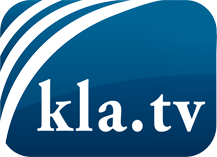 wat de media niet zouden moeten verzwijgen ...zelden gehoord van het volk, voor het volk ...nieuwsupdate elke 3 dagen vanaf 19:45 uur op www.kla.tv/nlHet is de moeite waard om het bij te houden!Gratis abonnement nieuwsbrief 2-wekelijks per E-Mail
verkrijgt u op: www.kla.tv/abo-nlKennisgeving:Tegenstemmen worden helaas steeds weer gecensureerd en onderdrukt. Zolang wij niet volgens de belangen en ideologieën van de kartelmedia journalistiek bedrijven, moeten wij er elk moment op bedacht zijn, dat er voorwendselen zullen worden gezocht om Kla.TV te blokkeren of te benadelen.Verbindt u daarom vandaag nog internetonafhankelijk met het netwerk!
Klickt u hier: www.kla.tv/vernetzung&lang=nlLicence:    Creative Commons-Licentie met naamgeving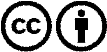 Verspreiding en herbewerking is met naamgeving gewenst! Het materiaal mag echter niet uit de context gehaald gepresenteerd worden.
Met openbaar geld (GEZ, ...) gefinancierde instituties is het gebruik hiervan zonder overleg verboden.Schendingen kunnen strafrechtelijk vervolgd worden.